Ideenskizze SemesterprojektSzenarios entwickeln für die Lösung wichtiger gesellschaftlicher ProblemeThemen, die sich aus der Zukunftswerkstatt entwickelt haben: Den Demographischen Wandel meistern. Wie sieht eine Gesellschaft aus, in der die Hälfte der Menschen über 60 ist? Wie groß ist die Tragfähigkeit der Erde bei weiterem Bevölkerungswachstum?DanielDie Zukunft Europas: Lässt die Euro-Krise Europa  auseinander brechen oder gibt sie eine Chance, Europa neu zu denken?Kevin, Svenja, MauriceBietet die Globalisierung Wohlstand für alle Menschen auf der Erde? Hilft eine Weltwährung?  Unsere Wirtschaft ist auf stetiges Wachstum aufgebaut. Gibt es Möglichkeiten, die Wirtschaft auf nachhaltiges Wirtschaften umzustellen und nicht mehr nur nach Reichtum, sondern nach Glück zu fragen?Julian, Berfin, PhilipDie Zukunft der Energie? Ist die Energiewende für die ganze Erde zu schaffen? Ist die Erderwärmung noch zu stoppen? Wie kann in einer Gesellschaft, die auf das Auto aufbaut, eine Verhaltensänderung umgesetzt werden, die nicht mehr auf ölverbrauchende Fahrzeuge aufbaut? Laura, LeaDas Internet macht an den Grenzen nicht mehr halt! Brauchen wir eine Weltregierung? Wie sieht die Zukunft der UNO aus? Geht  die Zeit der Nationalstaaten zu Ende und brauchen wir eine weltumspannende Demokratie? Diana, Vivien K. Gesundheit für alle?Können die Krankheiten in 50 Jahren besiegt werden? Vivien G., Sandra, FelixKernanliegen dieses Semesterprojektes ist Erarbeitung von Lösungsansätzen für die gesellschaftlichen Herausforderungen mit Hilfe der Szenariomethode. Das Semesterprojekt basiert auf der Grundidee, dass das Abitur nicht nur die Wiedergabe von Inhalten von Fächern in Klausuren beinhaltet, sondern auch die Kompetenz entwickelt, Probleme zu lösen. Dazu gehört das Ausprobieren von Lösungsstrategien. Schwerpunkte dieses Projektes sind: der kreative Prozess, um vielfältige Lösungsansätze zu entwickeln: Mehrere Disziplinen werde in den Prozess mit einbezogen; die Arbeitsgruppen inspirieren sich gegenseitig; es werden viele Experten von Außen einbezogenDie Szenariomethode mit der Entwicklung eines Positiven Extrem SzenarioNegativen Extrem SzenarioTrend SzenarioDie Präsentation in einem 5min FilmDie qualitative Bewertung des Szenarios in Textform (als Klausurersatzleistung im Fach SEMINAR, AFBIII)ProjektphasenProjektphasen: 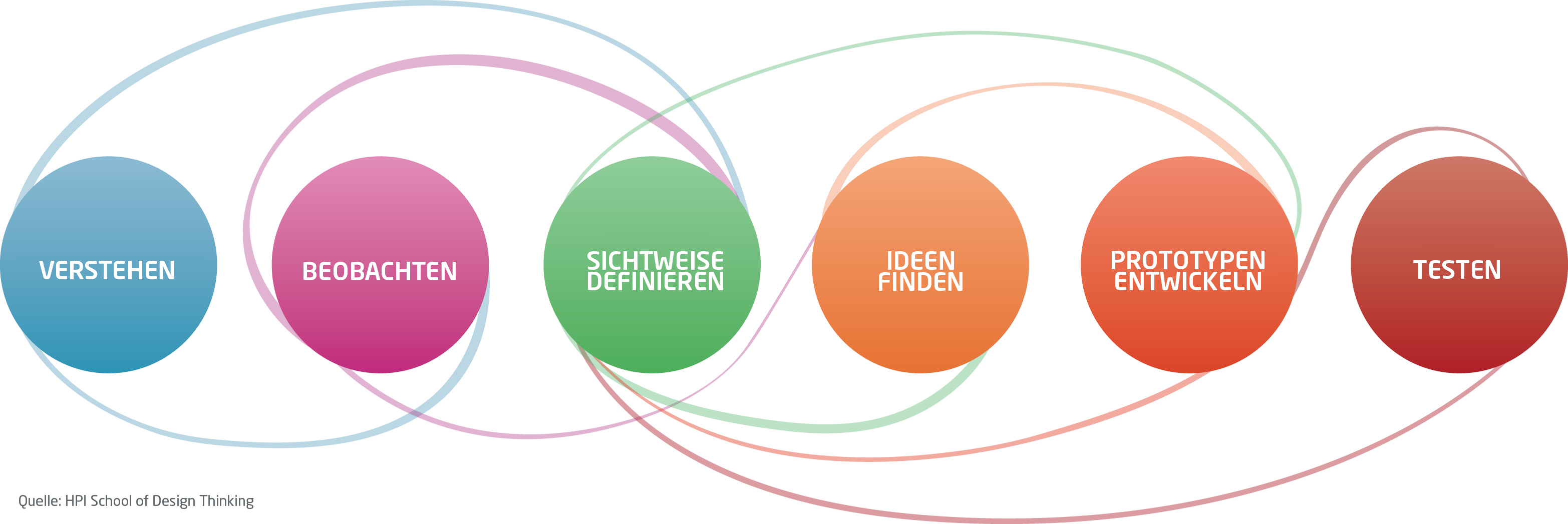 Stichworte aus den unterschiedlichen Fächern: Spezielle Stichworte zu den einzelnen Themen: Tabelle wird kontinuierlich weiter entwickeltFormale AnforderungenIch kann ein größeres Projekt in einer Gruppe planen. AnalysefähigkeitErhöhte Anforderungen kursiv3. Partizipationsfähigkeit4. Politisch-moralische UrteilsfähigkeitSeminar: KlausurersatzleistungStellungnahme zum Semesterprojekt SzenarioStart: Dienstag, den 10.12.2013, Abgabe: Dienstag, den 17.12.2013Aufgabe: Nehmen Sie begründet Stellung zu dem vorgelegten Szenario:Beurteilen Sie die Schlüssigkeit der drei Teilszenarien aufgrund der vorangegangenen Analyse des Ist-Zustandes. Prüfen Sie das Trendszenario kriteriengeleitet nach seinen zukünftigen Umsetzungsmöglichkeiten. (vgl.: Kompetenzbereich politisch-moralische Urteilsfähigkeit, Bildungsplan Oberstufe, PGW). Hinweise: Wenn Sie weitere Quellen benutzen, geben Sie diese bitte an den entsprechenden Textstellen anBitte erstellen Sie Ihre Arbeit handschriftlich auf liniertem PapierBenutzen Sie das Raster zur „Urteilskompetenz“ (Empfehlung, zum Download unter Materialien-Stellungnahme und Beurteilung-Stellungnahme Checkliste)Achten Sie auf eine gut gegliederte ArbeitViel ErfolgNorbert HillebrechtStartZukunftswerkstattMo ProjektwocheVerstehen:Themen- und ProblemfindungSzenariotechnik kennen lernenDiBeobachten:Das Problem aus verschiedenen Sichtweisen ansehen und Beobachtungen dokumentieren, Fachwissenschaften Politik, Wirtschaft, Geografie, weitere, AnalyseMiAnalyse schriftlich ausarbeiten, bis 15.11.BewerbungstrainingDoSichtweise finden„Point of view“: Wo stehen wir, was ist für uns wichtig zu wissen? FrIdeen findenWas könnten die Szenarios zur Lösung unseres Problems beinhalten? Analyse der heutigen Situation durchführen. Zu Hause in den GruppenDo 26.09. 3-6. Stunde präsentierenPrototypenDie drei Szenarien werden entwickelt. HerbstferienDo 22.10. Zwischenstand präsentierenTestenEs werden die Szenarien und das Produkt in einem Film präsentiertEs werden die Szenarios kritisch hinterfragt und bewertet (individuelle Texterstellung als Klausurersatz, AFBIII; „Nehmen Sie kritisch Stellung zu dem Szenario XXX“)Ab Do 31.10. bis 15.11. plus eine Woche ReserveFilmerstellung zu einem späteren ZeitpunktPGWPolitikzyklusDemokratie und DemokratietheorieDimensionen des PolitischenGeografieBeispielräume auswählenRäumliche Unterschiede (Disparitäten) feststellen: z.B. Stadt – LandInnerhalb europäischer StaatenInternationale DisparitätenNaturräumliche Ressourcen: ErdölvorkommenUmweltbelastungenPolitische StrukturenKonzept Nachhaltige EntwicklungSEMINARSzenariomethode (Mensch und Politik, S. 186/187)Korrekte QuellenangabenQuellenvielfaltZitierweisenLogische ArgumentationArbeitsplanung und AufgabenverteilungKunstDarstellungs- und Gestaltungsformen von ProblemenFilmgestaltungPhilosophieEthik, MoralDen Demographischen Wandel meisternBevölkerungsentwicklung in Deutschland und weltweitMigrationRe-UrbanisierungDie Zukunft EuropasDemokratietheorieEurokrisePolitische Struktur EuropasGlobalisierung und Weltwährung WirtschaftstheorienBedingungsloses GrundeinkommenNachhaltige EntwicklungEnergiewende weltweit? Naturpotential der ErdeTragfähigkeitRessourcenentwicklung ErdölKlimawandelDas Internet macht an den Grenzen nicht mehr halt! DemokratietheorieGrundrechteDatenschutzAufbau der Vereinten NationenGesundheit für AlleHDIGrundbedürfnistheorieAnforderungBeschreibungFach/BeurteilungsstichpunkteProblembeschreibungDas zu bearbeitende Problem wird genau und eingegrenzt beschriebenSEMAusgangslageDie Ausgangslage wird quellengestützt beschrieben (Phase: Beobachten). Die Ausgangslage wird in einem strukturierten Text beschrieben. Die Bewertung des Semesterprojekts erfolgt im Bereich sonstige Kursarbeit in doppelter Wertung (mit Ausnahme Klausurersatz)AnalyseEs werden mindestens 4 Quellen analysiert. Die Quellen entstammen aus einem Zeitschriftenartikel, einem Buchtitel und zweier Internetquellen. Die Relevanz der Quellen wird begründet. Die Analyse erfolgt kriteriengeleitet. Der Umfang der Analyse beträgt mindestens 4 Seiten (Schriftgröße 10). Die üblichen Seitengestaltungsvorgaben werden eingehalten. Die Zitierweise und Quellenangabe ist korrekt. PGW4 QuellenRelevanz der QuellenUmfang mind. 4 SeitenZitierweiseSzenarioAus der Analyse werden je ein Positiven Extrem SzenarioNegativen Extrem SzenarioTrend Szenarioerstellt. Jedes Szenario umfasst ca. eine SeiteSEM3 Seiten SzenarioRaumbeispielEs wird ein Szenario für einen Beispielraum und seine Entwicklung in den nächsten 50 Jahren durchgeführt (Methode Raumanalyse). Das Szenario wird in einer thematischen Karte und ggf. weiteren grafischen Elementen dargestellt. GEOA3 Karte/GrafikKlausurersatz? FilmGestaltungsaufgabeDie Arbeitsergebnisse werden in einem 5minütigen Film präsentiert. Der Film wird in unserem Blog veröffentlicht. Der Film beschreibt kurz die Annahmen und Szenarien in komprimierter Form. Fach ?Film handwerklich richtig erstelltGestaltungsideen vorhandenAbgabetermin späterStellungnahmeIn einer Einzelarbeit wird ein Szenario und die zugrunde liegende Analyse bewertet und erörtertSEM Klausurersatzleistung AFBIIIBegründete ArgumentationNachvollziehbare SchlüsseBegründete Stellungnahme123456789101112131415Noch nichtNoch nichtNoch nichtgrundlegendgrundlegendgrundlegendzufriedenstellendzufriedenstellendzufriedenstellendgutgutguthervorragendhervorragendhervorragendNotenpunkte: 15-1312-109-76-41 Sie können Grundzusammenhänge und  Entwicklungstendenzen im bearbeiteten Thema darstellen2 Sie können die methodischen Grundlagen der Themenbearbeitung  nachvollziehen. 3 Sie können die Analyse-Modelle nachvollziehen4 Sie können die Begründungsstrukturen und  methodischen Grundlagen untersuchen5 Sie können ein Fallbeispiel analysieren; Sie beziehen - die Problemlage- die Akteure- die Positionen- die institutionellen Rahmenbedingungenmit ein. 6 Sie können einen europäischen und einen internationalen Bezug im Fallbeispiel herstellen7 Sie können aktuelle Streitfragen und Lösungsansätze zum bearbeiteten Thema skizzieren8 Sie können verschiedene Fallbeispiele vergleichenSie können ausgehend von ihrem eigenen Urteil Vorschläge zur Lösung ... von Problemstellungen entwickeln (Szenario erstellen)Sie können ... Ihren Standpunkt in politische und gesellschaftliche Willensbildungsprozesse über verschiedene Institutionen einbringen Sie können die Notwendigkeit, Möglichkeit und Schwierigkeit der aktiven Einflussnahme auf verschiedene Strukturen auf nationaler, europäischer und internationaler Ebene problematisieren und beurteilen. Sie können die Szenarien auf ihre institutionellen Implikationen (Einbeziehung) sowie der historischen und zukünftigen Umsetzungsmöglichkeiten hin prüfenSie ziehen zu der Prüfung politische Theorien (Demokratietheorien) heran